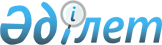 Жуалы аудандық мәслихатының 2022 жылғы 23 желтоқсандағы № 35-2 "2023-2025 жылдарға арналған аудандық бюджет туралы" шешіміне өзгерістер енгізу туралыЖамбыл облысы Жуалы аудандық мәслихатының 2023 жылғы 17 тамыздағы № 6-2 шешімі
      Жуалы аудандық мәслихаты ШЕШТІ:
      1. Жуалы аудандық мәслихатының 2022 жылғы 23 желтоқсандағы № 35-2 "2023-2025 жылдарға арналған аудандық бюджет туралы" шешіміне мынадай өзгерістер енгізілсін:
      көрсетілген шешімнің 1-тармағы жаңа редакцияда жазылсын: 
      "1. Жуалы ауданының 2023-2025 жылдарға арналған бюджеті тиісінше 1-қосымшаға сәйкес, оның ішінде 2023 жылға мынадай көлемдерде бекітілсін:
      1) кірістер – 7 617 867,0 мың теңге, оның ішінде: 
      салықтық түсімдер бойынша – 2 401 121,0 мың теңге;
      салықтық емес түсімдер бойынша – 69 909,0 мың теңге; 
      негізгі капиталды сатудан түсетін түсімдер бойынша –84 500,0 мың теңге;
      трансферттер түсімі бойынша – 5 062 337,0 мың теңге;
      2) шығындар – 7 940 208,0 мың теңге;
      3) таза бюджеттік кредиттеу – 85 855,0 мың теңге;
      бюджеттік кредиттер – 144 900,0 мың теңге;
      бюджеттік кредиттерді өтеу – 59 045,0 мың теңге;
      4) қаржы активтерімен операциялар бойынша сальдо – 0,0 мың теңге;
      5) бюджет тапшылығы (профициті) – - 85 855,0 мың теңге;
      6) бюджет тапшылығын қаржыландыру (профицитін пайдалану) – 85 855,0 мың теңге;
      қарыздар түсімі – 144 900,0 мың теңге;
      қарыздарды өтеу – 59 045,0 мың теңге;
      бюджет қаражаттары қалдықтарының қозғалысы – 322 341,0 мың теңге".
      Көрсетілген шешімнің 1 - қосымшасы осы шешімнің қосымшасына сәйкес жаңа редакцияда жазылсын.
      2. Осы шешім 2023 жылғы 1 қаңтардан бастап қолданысқа енгізіледі. Жуалы ауданының 2023 жылға арналған аудандық бюджеті
					© 2012. Қазақстан Республикасы Әділет министрлігінің «Қазақстан Республикасының Заңнама және құқықтық ақпарат институты» ШЖҚ РМК
				
      Аудандық мәслихат 

      төрағасы 

З. Бурлибаев
Жуалы аудандық мәслихатының 2023 жылғы 17 тамыздағы № 6-2 шешіміне қосымшаЖуалы аудандық мәслихатының 2022 жылғы 23 желтоқсандағы № 35-2 шешіміне 1-қосымша
Санаты Атауы
Санаты Атауы
Санаты Атауы
Санаты Атауы
Сомасы,
мың теңге
Сыныбы
Сыныбы
Сыныбы
Сомасы,
мың теңге
Кіші сыныбы
Кіші сыныбы
Сомасы,
мың теңге
1. КІРІС
7 617 867
1
Салықтық түсімдер
2 401 121
01
Табыс салығы
925 222
1
Корпоративті табыс салығы
129 980
2
Жеке табыс салығы
795 242
03
Әлеуметтік салық
612 573
1
Әлеуметтік салық
612 573
04
Меншікке салынатын салықтар
825 126
1
Мүлікке салынатын салықтар
825 000
5
Біріңғай жер салығы
126
05
Тауарларға, жұмыстарға және қызметтерге салынатын iшкi салықтар
10 700
2
Акциздер
3 000
3
Табиғи және басқада ресурстарды пайдаланғаны үшiн түсетiн түсiмдер
2 000
4
Кәсіпкерлік және кәсіби қызметті жүргізгені үшін алынатын алымдар
5 700
08
Заңдық мәнді іс-әрекеттерді жасағаны және (немесе) оған уәкілеттігі бар мемлекеттік органдар немесе лауазымды адамдар құжаттар бергені үшін алынатын міндетті төлемдер
27 500
1
Мемлекеттік баж
27 500
2
Салықтық емес түсімдер
69 909
01
Мемлекеттік меншіктен түсетін кірістер
2 000
5
Мемлекет меншігіндегі мүлікті жалға беруден түсетін кірістер
2 000
04
Мемлекеттік бюджеттен қаржыландырылатын, сондай-ақ Қазақстан Республикасы Ұлттық Банкінің бюджетінен (шығыстар сметасынан) қамтылатын және қаржыландырылатын мемлекеттік мекемелер салатын айыппұлдар, өсімпұлдар, санкциялар, өндіріп алулар
2 909
1
Мұнай секторы ұйымдарынан және жәбірленушілерге өтемақы қорына түсетін түсімдерді қоспағанда, мемлекеттік бюджеттен қаржыландырылатын, сондай-ақ Қазақстан Республикасы Ұлттық Банкінің бюджетінен (шығыстар сметасынан) қамтылатын және қаржыландырылатын мемлекеттік мекемелер салатын айыппұлдар, өсімпұлдар, санкциялар, өндіріп алулар
2 909
06
Өзге де салықтық емес түсiмдер
65 000
1
Өзге де салықтық емес түсiмдер
65 000
3
Негізгі капиталды сатудан түсетін түсімдер
84 500
01
Мемлекеттік мекемелерге бекітілген мемлекеттік мүлікті сату 
32 000
1
Мемлекеттік мекемелерге бекітілген мемлекеттік мүлікті сату
32 000
03
Жерді және материалдық емес активтерді сату
52 500
1
Жерді сату
51 500
2
Материалдық емес активтерді сату
1 000
4
Трансферттердің түсімдері
5 062 337
01
Мемлекеттік басқарудың жоғары тұрған органдарынан түсетін трансферттер
7 721
3
Нысаналы пайдаланылмаған (толық пайдаланылмаған) трансферттерді қайтару
7 721
02
Мемлекеттiк басқарудың жоғары тұрған органдарынан түсетiн трансферттер
5 054 616
2
Облыстық бюджеттен түсетiн трансферттер
5 054 616
Функционалдық топ Атауы
Функционалдық топ Атауы
Функционалдық топ Атауы
Функционалдық топ Атауы
Функционалдық топ Атауы
Сомасы, мың теңге
Кіші функция
Кіші функция
Кіші функция
Кіші функция
Сомасы, мың теңге
Бюджеттік бағдарламалардың әкімшісі
Бюджеттік бағдарламалардың әкімшісі
Бюджеттік бағдарламалардың әкімшісі
Сомасы, мың теңге
Бағдарлама
Бағдарлама
II. ШЫҒЫНДАР
7 940 208
01
Жалпы сипаттағы мемлекеттiк қызметтер
1 828 876
01
Мемлекеттiк басқарудың жалпы функцияларын орындайтын өкiлдi, атқарушы және басқа органдар
228 248
112
Аудан (облыстық маңызы бар қала) мәслихатының аппараты
64 498
001
Аудан (облыстық маңызы бар қала) мәслихатының қызметін қамтамасыз ету жөніндегі қызметтер
62 889
003
Мемлекеттік органның күрделі шығыстары
1 609
122
Аудан (облыстық маңызы бар қала) әкімінің аппараты
163 750
001
Аудан (облыстық маңызы бар қала) әкімінің қызметін қамтамасыз ету жөніндегі қызметтер
161 785
003
Мемлекеттік органның күрделі шығыстары
1 965
02
Қаржылық қызмет
290 708
452
Ауданның (облыстық маңызы бар қаланың) қаржы бөлімі
221 755
001
Ауданның (облыстық маңызы бар қаланың) бюджетін орындау және коммуналдық меншігін басқару саласындағы мемлекеттік саясатты іске асыру жөніндегі қызметтер
56 149
003
Салық салу мақсатында мүлікті бағалауды жүргізу
1 521
010
Жекешелендіру, коммуналдық меншікті басқару, жекешелендіруден кейінгі қызмет және осыған байланысты дауларды реттеу
500
018
Мемлекеттік органның күрделі шығыстары
3 336
028
Коммуналдық меншікке мүлікті сатып алу
68 600
113
Төменгі тұрған бюджеттерге берілетін нысаналы ағымдағы трансферттер
91 649
453
Ауданның (облыстық маңызы бар қаланың) экономика және бюджеттік жоспарлау бөлімі
68 953
001
Экономикалық саясатты, мемлекеттік жоспарлау жүйесін қалыптастыру және дамыту саласындағы мемлекеттік саясатты іске асыру жөніндегі қызметтер
56 653
004
Мемлекеттік органның күрделі шығыстары
12 300
09
Жалпы сипаттағы өзге де мемлекеттік қызметтер
1 309 920
458
Ауданның (облыстық маңызы бар қаланың) тұрғын үй-коммуналдық шаруашылық, жолаушылар көлігі және автомобиль жолдары бөлімі
1 282 677
001
Жергілікті деңгейде тұрғын үй-коммуналдық шаруашылық, жолаушылар көлігі және автомобиль жолдары саласындағы мемлекеттік саясатты іске асыру жөніндегі қызметтер
41 680
013
Мемлекеттік органның күрделі шығыстары
790
113
Төменгі тұрған бюджеттерге берілетін нысаналы ағымдағы трансферттер
1 240 207
494
Ауданның (облыстық маңызы бар қаланың) кәсіпкерлік және өнеркәсіп бөлімі
27 243
001
Жергілікті деңгейде кәсіпкерлікті және өнеркәсіпті дамыту саласындағы мемлекеттік саясатты іске асыру жөніндегі қызметтер
26 198
003
Мемлекеттік органның күрделі шығыстары
1 045
02
Қорғаныс
7 700
01
Әскери қажеттіліктер
7 700
122
Аудан (облыстық маңызы бар қала) әкімінің аппараты
7 700
005
Жалпыға бірдей әскери міндетті атқару шеңберіндегі іс-шаралар
7 700
03
Қоғамдық тәртіп, қауіпсіздік, құқықтық, сот, қылмыстық-атқару қызметі
28 000
09
Қоғамдық тәртіп және қауіпсіздік саласындағы өзге де қызметтер
28 000
458
Ауданның (облыстық маңызы бар қаланың) тұрғын үй-коммуналдық шаруашылық, жолаушылар көлігі және автомобиль жолдары бөлімі
28 000
021
Елдi мекендерде жол қозғалысы қауiпсiздiгін қамтамасыз ету
28 000
06
Әлеуметтiк көмек және әлеуметтiк қамсыздандыру
1 241 628
01
Әлеуметтік қамсыздандыру
356 211
451
Ауданның (облыстық маңызы бар қаланың) жұмыспен қамту және әлеуметтік бағдарламалар бөлімі
356 211
005
Мемлекеттік атаулы әлеуметтік көмек
356 211
02
Әлеуметтік көмек
672 617
451
Ауданның (облыстық маңызы бар қаланың) жұмыспен қамту және әлеуметтік бағдарламалар бөлімі
672 617
002
Жұмыспен қамту бағдарламасы
349 943
004
Ауылдық жерлерде тұратын денсаулық сақтау, білім беру,әлеуметтік қамтамасыз ету,мәдениет,спорт және ветеринар мамандарына отын сатып алуға Қазақстан Республикасының заңнамасына сәйкес әлеуметтік көмек көрсету 
57 000
006
Тұрғын үйге көмек көрсету
2 858
007
Жергілікті өкілетті органдардың шешімі бойынша мұқтаж азаматтардың жекелеген топтарына әлеуметтік көмек
66 449
010
Үйден тәрбиеленіп оқытылатын мүгедек балаларды материалдық қамтамасыз ету
4 865
014
Мұқтаж азаматтарға үйде әлеуметтік көмек көрсету
88 135
017
Оңалтудың жеке бағдарламасына сәйкес мұқтаж мүгедектердi мiндеттi гигиеналық құралдармен қамтамасыз ету, қозғалуға қиындығы бар бірінші топтағы мүгедектерге жеке көмекшінің және есту бойынша мүгедектерге қолмен көрсететiн тіл маманының қызметтерін ұсыну
36 222
023
Жұмыспен қамту орталықтарының қызметін қамтамасыз ету
67 145
09
Әлеуметтік көмек және әлеуметтік қамсыздандыру саласындағы өзге де қызметтер
212 800
451
Ауданның (облыстық маңызы бар қаланың) жұмыспен қамту және әлеуметтік бағдарламалар бөлімі
212 800
001
Жергілікті деңгейде халық үшін әлеуметтік бағдарламаларды жұмыспен қамтуды қамтамасыз етуді іске асыру саласындағы мемлекеттік саясатты іске асыру жөніндегі қызметтер
57 280
011
Жәрдемақыларды және басқа да әлеуметтік төлемдерді есептеу, төлеу мен жеткізу бойынша қызметтерге ақы төлеу
4 500
021
Мемлекеттік органның күрделі шығыстары
730
050
ҚазақстанРеспубликасында мүгедектердің құқықтарын қамтамасыз ету және өмір сүру сапасын жақсарту
109 394
054
Үкіметтік емес ұйымдарда мемлекеттік әлеуметтік тапсырысты орналастыру
32 000
067
Ведомстволық ұйымдардағы мемлекеттік мекемелермен ұйымдардың күрделі шығыстары
0
113
Төменгі тұрған бюджеттерге берілетін нысаналы ағымдағы трансферттер
8 896
07
Тұрғын үй-коммуналдық шаруашылық
1 141 306
01
Тұрғын үй шаруашылығы
271 843 
466
Ауданның (облыстық маңызы бар қаланың) сәулет, қала құрылысы және құрылыс бөлімі
271 843
003
Коммуналдық тұрғын үй қорының тұрғын үйін жобалау және салу, реконструкциялау
271 843
004
'Инженерлік-коммуникациялық инфрақұрылымды жобалау, дамыту және (немесе) жайластыру
0
058
Елде мекендерде сумен жабдықтау және су бұру жүйелерін дамыту
0
02
Коммуналдық шаруашылық
869 244
458
Ауданның (облыстық маңызы бар қаланың) тұрғын үй-коммуналдық шаруашылық, жолаушылар көлігі және автомобиль жолдары бөлімі
869 244
012
Сумен жабдықтау және су бұру жүйесінің жұмыс істеуі
376 494
026
Ауданның (облыстық маңызы бар қаланың) коммуналдық меншігіндегі жылу жүйелерін қолдануды ұйымдастыру
97 026
058
Елді мекендердегі сумен жабдықтау және су бұру жүйелерін дамыту
395 724
03
Елді мекендерді абаттандыру
219
458
Ауданның (облыстық маңызы бар қаланың) тұрғын үй-коммуналдық шаруашылық, жолаушылар көлігі және автомобиль жолдары бөлімі
219 
016
Елдi мекендердiң санитариясын қамтамасыз ету
219
08
Мәдениет, спорт, туризм және ақпараттық кеңістiк
1 252 733
01
Мәдениет саласындағы қызмет
517 407
455
Ауданның (облыстық маңызы бар қаланың) мәдениет және тілдерді дамыту бөлімі
517 407
003
Мәдени-демалыс жұмысын қолдау
480 193
009
Тарихи-мәдени мұра ескерткіштерін сақтауды және оларға қол жетімділікті қамтамасыз ету
37 214
02
Спорт
284 021
466 
Ауданның (облыстық маңызы бар қаланың) сәулет, қала құрылысы және құрылыс бөлімі
11 000
011
Мәдениет объектілерін дамыту
11 000
465
Ауданның (облыстық маңызы бар қаланың) дене шынықтыру және спорт бөлімі
126 521
001
Жергілікті деңгейде дене шынықтыру және спорт саласындағы мемлекеттік саясатты іске асыру жөніндегі қызметтер
24 312
004
Мемлекеттік органның күрделі шығыстары
948
006
Аудандық (облыстық маңызы бар қалалық) деңгейде спорттық жарыстар өткiзу
81 261
007
Әртүрлi спорт түрлерi бойынша аудан (облыстық маңызы бар қала) құрама командаларының мүшелерiн дайындау және олардың облыстық спорт жарыстарына қатысуы
15 000
032
Ведомтволық бағыныстағы мемлекеттік мекемелерінің және ұйымдарының күрделі шығыстары
5 000
466
Ауданның (облыстық маңызы бар қаланың) сәулет, қала құрылысы және құрылыс бөлімі
146 500
008
Cпорт объектілерін дамыту
146 500
03
Ақпараттық кеңістік
246 457
455
Ауданның (облыстық маңызы бар қаланың) мәдениет және тілдерді дамыту бөлімі
246 457
006
Аудандық (қалалық) кiтапханалардың жұмыс iстеуi
244 825
007
Мемлекеттiк тiлдi және Қазақстан халқының басқа да тiлдерін дамыту
1 632
09
Мәдениет, спорт, туризм және ақпараттық кеңiстiктi ұйымдастыру жөнiндегi өзге де қызметтер
204 848
456
Ауданның (облыстық маңызы бар қаланың) ішкі саясат бөлімі
45 000
002
Мемлекеттік ақпараттық саясат жүргізу жөніндегі қызметтер
45 000
455
Ауданның (облыстық маңызы бар қаланың) мәдениет және тілдерді дамыту бөлімі
31 640
001
Жергілікті деңгейде тілдерді және мәдениетті дамыту саласындағы мемлекеттік саясатты іске асыру жөніндегі қызметтер
18 322
010
Мемлекеттік органның күрделі шығыстары
0
032
Ведомстволық бағыныстағы мемлекеттік мекемелер мен ұйымдардың күрделі шығыстары
13 318
456
Ауданның (облыстық маңызы бар қаланың) ішкі саясат бөлімі
128 208
001
Жергілікті деңгейде ақпарат, мемлекеттілікті нығайту және азаматтардың әлеуметтік сенімділігін қалыптастыру саласында мемлекеттік саясатты іске асыру жөніндегі қызметтер
55 174
003
Жастар саясаты саласында іс-шараларды іске асыру
71 564
006
Мемлекеттік органның күрделі шығыстары
820
032
Ведомстволық бағыныстағы мемлекеттік мекемелерін және ұйымдарының күрделі шығыстары
650
09
Отын-энергетика кешені және жер қойнауын пайдалану саласындағы өзге де қызметтер
59 660
09
Отын-энергетика кешені және жер қойнауын пайдалану саласындағы өзге де қызметтер
59 660
458
Ауданның (облыстық маңызы бар қаланың) тұрғын үй-коммуналдық шаруашылық, жолаушылар көлігі және автомобиль жолдары бөлімі
59 660
036
Газ тасымалдау жүйесін дамыту
59 660
10
Ауыл, су, орман, балық шаруашылығы, ерекше қорғалатын табиғи аумақтар, қоршаған ортаны және жануарлар дүниесін қорғау, жер қатынастары
299 159
01
Ауыл шаруашылығы 
223 132
462
Ауданның (облыстық маңызы бар қаланың) ауыл шаруашылығы бөлімі
61 948
001
Жергілікте деңгейде ауыл шаруашылығы саласындағы мемлекеттік саясатты іске асыру жөніндегі қызметтер
39 498
006
Мемлекеттік органның күрделі шығыстары
450
113
Төменгі тұрған бюджеттерге берілетін нысаналаы ағымдағы трансферттер
22 000
466
Ауданның (облыстық маңызы бар қаланың) сәулет, қала құрылысы және құрылыс бөлімі
161 184
010
Ауыл шаруашылығы объектілерін дамыту
161 184
06
Жер қатынастары
35 327
463
Ауданның (облыстық маңызы бар қаланың) жер қатынастары бөлімі
35 327
001
Аудан (облыстық маңызы бар қала) аумағында жер қатынастарын реттеу саласындағы мемлекеттік саясатты іске асыру жөніндегі қызметтер
24 627
002
Ауыл шаруашылығы алқаптарын бір түрден екіншісіне ауыстыру жөніндегі жұмыстар
1 000
003
Елдi мекендердi жер-шаруашылық орналастыру
7 000
006
Аудандардың, облыстық маңызы бар, аудандық маңызы бар қалалардың, кенттердiң, ауылдардың, ауылдық округтердiң шекарасын белгiлеу кезiнде жүргiзiлетiн жерге орналастыру
2 700
09
Ауыл, су, орман, балық шаруашылығы, қоршаған ортаны қорғау және жер қатынастары саласындағы өзге де қызметтер
40 700
453
Ауданның (облыстық маңызы бар қаланың) экономика және бюджеттік жоспарлау бөлімі
40 700
099
Мамандарға әлеуметтік қолдау көрсету жөніндегі шараларды іске асыру
40 700
11
Өнеркәсiп, сәулет, қала құрылысы және құрылыс қызметі
36 099
02
Сәулет, қала құрылысы және құрылыс қызметі
36 099
466
Ауданның (облыстық маңызы бар қаланың) сәулет, қала құрылысы және құрылыс бөлімі
36 099
001
Құрылыс, облыс қалаларының, аудандарының және елді мекендерінің сәулеттік бейнесін жақсарту саласындағы мемлекеттік саясатты іске асыру және ауданның (облыстық маңызы бар қаланың) аумағын оңтайла және тиімді қала құрылыстық игеруді қамтамасыз ету жөніндегі қызметтер
35 099
015
Мемлекеттік органның күрделі шығыстары
1 000
12
Көлiк және коммуникация
165 587
01
Автомобиль көлігі
165 587
458
Ауданның (облыстық маңызы бар қаланың) тұрғын үй-коммуналдық шаруашылық, жолаушылар көлігі және автомобиль жолдары бөлімі
165 587
023
Автомобиль жолдарының жұмыс істеуін қамтамасыз ету
88 816
051
Көлік инфрақұрылымның басым жобаларын іске асыру
76 771
13
Басқалар
490 435
09
Басқалар
490 435
452
Ауданның (облыстық маңызы бар қаланың) қаржы бөлімі
20 000
012
Ауданның (облыстық маңызы бар қаланың) жергілікті атқарушы органының резерві
20 000
458
Ауданның (облыстық маңызы бар қаланың) тұрғын үй-коммуналдық шаруашылық, жолаушылар көлігі және автомобиль жолдары бөлімі
13 252
055
"Бизнестің жол картасы-2025" бизнесті қолдау мен дамытуың мемлекеттік бағдарламасы шеңберінде индустриялық инфрақұрылымды дамыту 
13 252
466
Ауданның (облыстық маңызы бар қаланың) сәулет, қала құрылысы және құрылыс бөлімі
457 183
079
"Ауыл-Ел бесігі" жобасы шеңберінде ауылдық елді мекендердегі әлеуметтік және инженерлік инфрақұрылымдарды дамыту
457 183
14
Борышқа қызмет көрсету
66
01
Борышқа қызмет көрсету
66
452
Ауданның (облыстық маңызы бар қаланың) қаржы бөлімі
66
013
Жергілікті атқарушы органдардың облыстық бюджеттен қарыздары бойынша өзгеде төлемдерді төлеу бойынша борышына қызмет көрсету
66
15
Трансферттер
1 388 959
01
Трансферттер
1 388 959
452
Ауданның (облыстық маңызы бар қаланың) қаржы бөлімі
1 388 959
006
Пайдаланылмаған (толық пайдаланылмаған) нысаналы трансферттерді қайтару
77 608
024 
Заңнаманы өзгертуге байланысты жоғары тұрған бюджеттің шығындарын өтеуге төменгі тұрған бюджеттен ағымдағы нысаналы трансферттер
780 135
038
Субвенциялар
464 062
054
'Қазақстан Республикасының Ұлттық қорынан берілетін нысаналы трансферт есебінен республикалық бюджеттен бөлінген пайдаланылмаған (түгел пайдаланылмаған) нысаналы трансферттердің сомасын қайтару
67 154
III. ТАЗА БЮДЖЕТТІК КРЕДИТ БЕРУ
85 855
Бюджеттік кредиттер
144 900
10
Ауыл, су, орман, балық шаруашылығы, ерекше қорғалатын табиғи аумақтар, қоршаған ортаны және жануарлар дүниесін қорғау, жер қатынастары
144 900
09
Ауыл, су, орман, балық шаруашылығы, қоршаған ортаны қорғау және жер қатынастары саласындағы өзге де қызметтер
144 900
453
Ауданның (облыстық маңызы бар қаланың) экономика және бюджеттік жоспарлау бөлімі
144 900
006
Мамандарды әлеуметтік қолдау шараларын іске асыру үшін бюджеттік кредиттер
144 900
Санаты  Атауы
Санаты  Атауы
Санаты  Атауы
Санаты  Атауы
Сомасы,
мың теңге
Сыныбы
Сыныбы
Сыныбы
Сомасы,
мың теңге
Кіші сыныбы
Кіші сыныбы
Сомасы,
мың теңге
5
Бюджеттік кредиттерді өтеу
59 045
01
Бюджеттік кредиттерді өтеу
59 045
1
Мемлекеттік бюджеттен берілген бюджеттік кредиттерді өтеу
59 045
Функционалдық топ Атауы
Функционалдық топ Атауы
Функционалдық топ Атауы
Функционалдық топ Атауы
Функционалдық топ Атауы
Сомасы, мың теңге
Кіші функция
Кіші функция
Кіші функция
Кіші функция
Сомасы, мың теңге
Бюджеттік бағдарламалардың әкімшісі
Бюджеттік бағдарламалардың әкімшісі
Бюджеттік бағдарламалардың әкімшісі
Сомасы, мың теңге
Бағдарлама
Бағдарлама
IV. ҚАРЖЫ АКТИВТЕРІМЕН ОПЕРАЦИЯЛАР БОЙЫНША САЛЬДО
0
Қаржы активтерді сатып алу
0
Мемлекеттік қаржы активтерін сатудан түсетін түсімдер
0
V. БЮДЖЕТ ТАПШЫЛЫҒЫ (ПРОФИЦИТЫ)
-85 855
VI. БЮДЖЕТ ТАПШЫЛЫҒЫН ҚАРЖЫЛАНДЫРУ (ПРОФИЦИТІН ПАЙДАЛАНУ)
85 855
Санаты Атауы
Санаты Атауы
Санаты Атауы
Санаты Атауы
Сомасы, мың теңге
Сыныбы
Сыныбы
Сыныбы
Сомасы, мың теңге
Кіші сыныбы
Кіші сыныбы
Сомасы, мың теңге
7
Қарыздар түсімі
144 900
01
Мемлекеттік сыртқы қарыздар
144 900
2
Қарыз алу келісім-шарттары
144 900
Функционалдық топ Атауы
Функционалдық топ Атауы
Функционалдық топ Атауы
Функционалдық топ Атауы
Функционалдық топ Атауы
Сомасы, мың теңге
Кіші функция
Кіші функция
Кіші функция
Кіші функция
Сомасы, мың теңге
Бюджеттік бағдарламалардың әкімшісі
Бюджеттік бағдарламалардың әкімшісі
Бюджеттік бағдарламалардың әкімшісі
Бағдарлама
Бағдарлама
16
Қарыздарды өтеу
59 045
01
Қарыздарды өтеу
59 045
452
Ауданның (облыстық маңызы бар қаланың) қаржы бөлімі
59 045
008
Жергілікті атқарушы органның жоғары тұрған бюджет алдындағы борышын өтеу
59 045
08
Бюджет қаражаттарының қолданылатын қалдықтары
322 341